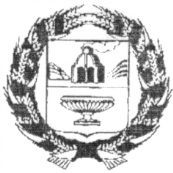 АДМИНИСТРАЦИЯ ЗАРИНСКОГО РАЙОНААЛТАЙСКОГО КРАЯП О С Т А Н О В Л Е Н И Ег. Заринск21.09.2023                                                                                                                      №     705	Руководствуясь Федеральным законом от 06.10.2003г. №131-ФЗ «Об общих принципах организации местного самоуправления в Российской Федерации», Федеральным законом от 29.12.2012г. № 273-ФЗ «Об образовании в Российской Федерации», Федеральным законом от 10.12.1995г. №196-ФЗ «О безопасности дорожного движения», постановлением правительства Российской Федерации от 12.12.2013г. №1177 «Об утверждении правил организационной перевозки группы детей автобусами», в целях обеспечения подвоза детей в общеобразовательные организации в 2023-2024 учебном году, Администрации районаП О С Т А Н О В Л Я Е Т:Внести изменения в пункт 1 Постановления № 541 от 25.07.2023г.:исключить маршрут № 4 с. Зыряновка – п. Мироновка – с. Зыряновка,исключить маршрут № 15 с. Сосновка – с. Боровлянка – с. Сосновка.исключить маршрут № 17 с. Сосновка – п. Горюшино – с. Сосновкав связи с отсутствием необходимости.Обнародовать настоящее постановление на официальном сайте Администрации Заринского района.Контроль за исполнением постановления возложить на председателя комитета Администрации Заринского района по образованию и делам молодежи И.В. Сироткину.Первый заместитель главыАдминистрации района                                                                              С.Е. ПоляковаО внесении изменений в Постановление №541 от 25.07.2023 «Об открытии регулярных (школьных) автобусных маршрутов»